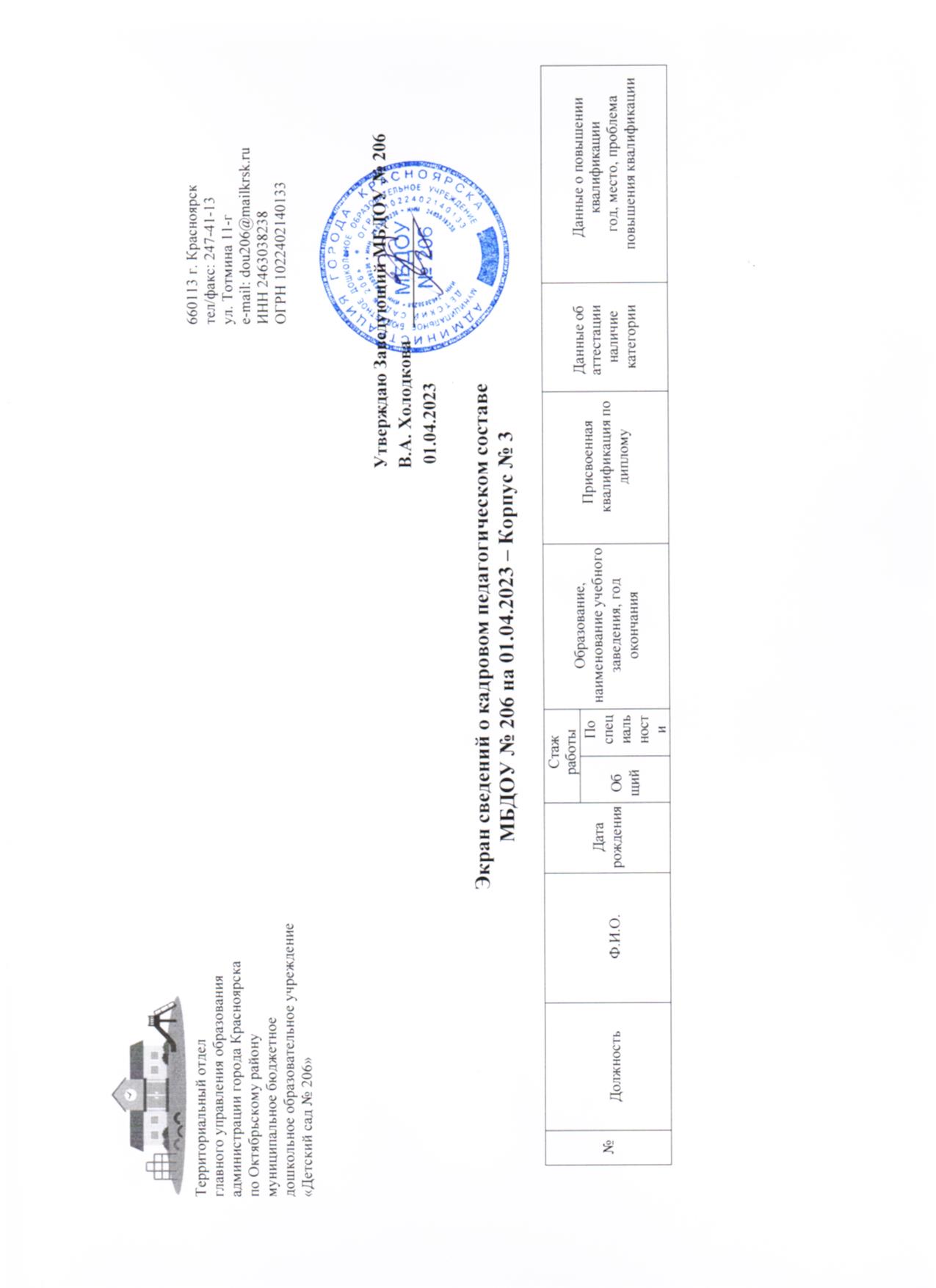 №ДолжностьФ.И.О.Дата рожденияСтажработыСтажработыОбразование,наименование учебного заведения, год окончанияПрисвоенная квалификация по дипломуДанные обаттестацииналичие категорииДанные о повышенииквалификациигод, место, проблема повышения квалификации№ДолжностьФ.И.О.Дата рожденияОб щийПо спец иаль ностиОбразование,наименование учебного заведения, год окончанияПрисвоенная квалификация по дипломуДанные обаттестацииналичие категорииДанные о повышенииквалификациигод, место, проблема повышения квалификации1Старший воспитательПлатонова ОльгаАлександровна01.07.1980г.168Московский психолого-социальный университет (высшее)Преподавательская деятельность в дошкольныхобразовательных учреждениях.ВысшаяПрошла курсы повышения в 2022 г. в КПК № 2 по теме:«Формирование и оценка профессиональныхкомпетенций воспитателя вусловиях подготовки и проведения профессиональных конкурсов».Тема: «Современные образовательные технологии в работе с дошкольниками с ограниченными возможностями здоровья»,  2023г. -  КПК № 2 – 80 ч.2Старший воспитательСтешик ТатьянаЛеонардовна30.10.1963г.3939Красноярское педагогическоеучилище № 2 (средне-специальное)Красноярский государственный педагогическийуниверситет им. В.П. Астафьева (высшее)Воспитатель дошкольных учреждений.Преподаватель дошкольной педагогики и психологии и методистдошкольной педагогики и психологииВысшаяПрошла курсы повышения в 2020г. в Красноярском институте повышения квалификацииТема: «Организация проектной деятельности в условияхреализации ФГОС ДО» - 72ч.ККИПК и ППРО 2020г.Тема: «Современные образовательные технологии в работе с дошкольниками с ограниченными возможностями здоровья» 2023г. -  КПК № 2 – 80 ч.Тема: «Формирование и оценка профессиональных компетенций воспитателя в условиях подготовки и проведения профессиональных конкурсов».2023г. -  КПК № 2 – 72 ч.3Музыкальный руководительКравцова Валентина Николаевна19.02.1957г.4545Дошкольное педагогическое училище № 2(средне-специальное)Красноярский государственный педагогическийуниверситет им. В.П. Астафьева (высшее)Музыкальный руководитель в дошкольных учреждениях.Учитель русского языка илитературыВысшаяКрасноярский институт повышения квалификации, 2022г, «Организация образовательной деятельности в контексте ФГОС ДО» («Игра как форма жизнедеятельности»). 72 ч.«Современные образовательные технологии в работе с дошкольниками с ограниченными возможностями здоровья»,2023г. -  КПК №2 – 80 ч.4Музыкальный руководительЛекомцева Мария  Анатольевна20.01.1996г44Красноярский педагогическийколледж№ 1 им. М.Горького (среднеепрофессионально)Учитель музыки, музыкальный руководительСЗД«Современные образовательные технологии в работе с дошкольниками с ограниченными возможностями здоровья»,  2023г. -  КПК №2 – 80 ч.5Инструктор пофизкультуреСюзеваТатьянаЮрьевна26.10.1974г.2617Техникум физическойкультуры (среднеепрофессиональное) Московский Российскийгосударственный гуманитарный университет (высшее)Преподаватель-организаторфизической культуры.Психолог.Преподаватель по специальности«Психология»Высшая«Современные образовательные технологии в работе с дошкольниками с ограниченными возможностями здоровья»,  2023г. -  КПК №2 – 80 ч.6Инструктор по физкультуреСергеева Татьяна Федоровна27.03.1998г.2,62,6Красноярский государственный педагогическийуниверситет им. В.П. Астафьева (высшее)Тренер-педагогСЗД«Современные образовательные технологии в работе с дошкольниками с ограниченными возможностями здоровья», 2023г. -  КПК №2 – 80 ч.7Учитель-логопедАлябьева Ирина Дмитриевна22.07.1996г.11Красноярский государственный педагогическийуниверситет им. В.П. Астафьева (высшее)ДефектологСЗДРаботает с января 2023г.8Учитель-логопедНаумова Наталья Борисовна18.10.1982г.0,40,4Красноярский государственный педагогическийуниверситет им. В.П. Астафьева (высшее) - переподготовкаПедагог-дефектолог(учитель-логопед)нетРаботает с января 2023г9Учитель-дефектологУстинова Татьяна Валерьевна25.01.1982г.167Красноярский государственный педагогическийуниверситет им. В.П. Астафьева (высшее)Педагог-дефектологВысшаяАвтономная некоммерческая организация дополнительного профессионального образования ОЦ «Развитие»Тема: Коррекционно-педагогическая деятельность учителя-дефектолога в образовательном учреждении»2022г. – 72  ч.ФГБОУ ВО РГГУТема: «Учимся легко: нейропсихология в детском саду и школе» 2023г.10Педагог-психологТэннэ Анастасия Александровна23.10.1991г.99Красноярский государственный педагогическийуниверситет им. В.П. Астафьева (высшее)Педагог-психологнетКрасноярский институт повышения квалификацииТема: «деятельность педагога-психолога в условиях ФГОС ДО»2020г – 72 ч. 11ВоспитательАбашева Елена Викторовна23.07.1985г.109Томский государственный педагогическийуниверситет (высшее) Педагог-психологВысшаяКрасноярский институт повышения квалификации по теме: «Организация проектной деятельности в условиях реализации федерального государственного образовательного стандарта дошкольного образования», (2022 – 72 ч.);«Современные образовательные технологии в работе с дошкольниками с ограниченными возможностями здоровья»,2023г. -  КПК №2 – 80 ч.12ВоспитательАйснер ТатьянаЛеонидовна20.12.1982г83Красноярский педагогический колледж № 2(средне-специальное)воспитатель ДОУПерваяПрошла курсы повышения в 2020г. в Красноярском институте повышения квалификацииТема: Организация проектной деятельности в условияхреализации ФГОС ДО» - 72 ч.«Современные образовательные технологии в работе с дошкольниками с ограниченными возможностями здоровья»,2023г. -  КПК №2 – 80 ч.13Воспитатель АлишкевичТатьяна Борисовна15.06.1982г.137Переподготовка в ККИПКДошкольное образованиеПерваяПрошла курсы повышения в 2020г. в Красноярском институте повышения квалификацииТема «Организацияпедагогического наблюдения в практике работы с детьми раннего и дошкольного возраста»72ч.14ВоспитательБурмакова Татьяна Николаевна20.11.1973г.3023Ачинское педагогическоеучилищеКрасноярского края (средне-специальное)Преподавание в начальныхклассахобщеобразовательной школыВысшаяПрошла курсы повышения в 2020г. в Красноярском институте повышения квалификацииТема «Организация образовательнойдеятельности в контексте федеральногогосударственногообразовательного стандарта дошкольного образования Развивающая предметно-пространственная среда»15ВоспитательВасилевская ЕленаВладимировна02.09.1975г.2626Красноярский государственный педагогическийуниверситет им. В.П. Астафьева (высшее)Дошкольное воспитаниеПреподаватель дошкольной педагогики и психологии по специальности«Дошкольная педагогика ипсихология»ПерваяПрошла курсы повышения в 2020г. в Красноярском институте повышения квалификацииТема «Организацияпедагогического наблюдения в практике работы с детьми раннего и дошкольного возраста»72ч.«Современные образовательные технологии в работе с дошкольниками с ограниченными возможностями здоровья»,2023г. - КПК № 2 – 80 ч.16ВоспитательВотинцева Вера Дмитриевна10.12.1997г.33Красноярский педагогический колледж № 2(средне-специальное)Дошкольное образованиеПерваяПрошла курсы повышения в 2020г. в Красноярском институте повышения квалификацииТема: Организация проектной деятельности в условияхреализации ФГОС ДО» - 72ч.«Современные образовательные технологии в работе с дошкольниками с ограниченными возможностями здоровья»,2023г. -  КПК № 2 – 80 ч.17Воспитатель (декретный отпуск)Габидулина Анастасия Григорьевна02.10.1988г.44Красноярский педагогический колледж № 2(средне-специальное)Дошкольное образование (воспитатель)ПерваяПрошла курсы повышения в 2020г. в Красноярском институте повышения квалификацииТема «Организацияпедагогического наблюдения в практике работы с детьми раннего и дошкольного возраста»72ч.18ВоспитательГлухих Елена Петровна06.04.1988г.1212Красноярский педагогический колледж № 2(средне-специальное)Дошкольное образование (воспитатель)Первая.Прошла курсы повышения в 2020г. в Красноярском институте повышения квалификацииТема «Организацияпедагогического наблюдения в практике работы с детьми раннего и дошкольного возраста»72чТема: «Современные образовательные технологии в работе с дошкольниками с ограниченными возможностями здоровья»,2023г. -  КПК №2 – 80 ч.19ВоспитательДунаева Наталья Александровна30.12.1989г.71г.10мес Профессиональное образовательное учреждение «Гуманитарный техникум экономики и права»специальность «Специальное дошкольное образование»Воспитатель дошкольных учрежденийНетПрошла курсы повышения в 2022г. в АНОО ДПОАкадемия образования взрослых «альтернатива» по теме: «Современные подходык воспитанию и развитиюдетей дошкольного возраста в условиях реализации ФГОС»20ВоспитательЧеркашина (Жмакина) Елена Петровна22.04.1986г145Институтдополнительного образования и повышенияквалификации ГКПУ им. В.П. Астафьева (высшее)Профессиональна я переподготовка«Проектирование и реализацияобразовательной деятельности в дошкольныхобразовательных организациях в соответствии сФГОС»ПерваяПрошла курсы повышения в 2020г. в Красноярском институте повышения квалификацииТема: Организация проектной деятельности в условиях реализации ФГОС ДО» - 72 ч.21ВоспитательЗазыбина НатальяВладимировна27.04.1977г.2315Красноярский государственный педагогическийуниверситет им. В.П. Астафьева (высшее)Педагогика и методиканачального образования (учительначальных классов)Первая- 2022Прошла курсы повышения в 2021г. в Красноярском институте повышения квалификацииТема «Организацияпсихолого-педагогического сопровождениядошкольников с ОВЗ в условиях инклюзивного образования»72 ч.22ВоспитательКиселева Анна Алексеевна11.05.1984г10 3Государственное образовательное учреждение высшего профессионального образования «Красноярский государственный педагогический университет им. Астафьева»Преподаватель дошкольной педагогики и психологии, Социальный педагог по специальности «Дошкольная педагогика и психология» с дополнительной специальностью «Социальная педагогика»Перваямай 202323ВоспитательКоробкова Марина Олеговна29.11.1971г.295КПК № 2 по программепрофессиональной переподготовки«Подготовка воспитателя детейдошкольного возраста»(средне-специальное)Дошкольноеобразование.Первая - 2020Прошла курсы повышения в 2020г. в Красноярском институте повышения квалификацииТема «Организацияпедагогического наблюдения в практике работы с детьми раннего и дошкольного возраста»72чТема: «Современные образовательные технологии в работе с дошкольниками с ограниченными возможностями здоровья»,(2023г. - КПК №2 – 80 ч.)24ВоспитательЛуконина Наталья Юрьевна29.03.1957г.3933Абаканское педагогическоеучилище Министерствапросвещения РСФСР (средне-специальное)Дошкольное воспитание.ПерваяТема: «Современные образовательные технологии в работе с дошкольниками с ограниченными возможностями здоровья»,2023г. -  КПК №2 – 80 ч.25ВоспитательМишина Наталья Михайловна18.02.1984г.134Красноярское педагогическое училище № 2(средне-специальное)воспитатель ДОУСЗД - 2021Прошла курсы повышения в 2020г. в Красноярском институте повышения квалификацииТема «Организацияпедагогического наблюдения в практике работы с детьми раннего и дошкольного возраста»72ч26ВоспитательМорозова ОксанаВладимировна25.11.1968г.2818Красноярское педагогическое училище № 2(средне-специальное)Воспитатель в дошкольных учрежденияхПерваяПрошла курсы повышения в 2020г Красноярском институте повышения квалификацииТема: «Организация исодержание работы с детьми от 2-х месяцев до 3-х лет в условиях реализации ФГОС ДО»«Современные образовательные технологии в работе с дошкольниками с ограниченными возможностями здоровья»,2023г. - КПК № 2 – 80 ч.27ВоспитательПотылицына Надежда Николаевна08.11.1956г.4343Красноярское педагогическоеучилище № 2 (средне-специальное)Воспитатель дошкольных учреждений.ВысшаяПрошла курсы повышения в 2022г. в АНОО ДПОАкадемия образования взрослых «альтернатива» по теме: «Современные подходык воспитанию и развитиюдетей дошкольного возраста в условиях реализации ФГОС»28ВоспитательРевутова АнастасияАлександровна09.01.1983г.42,3Красноярское педагогическоеучилище № 2 (средне-специальное)Воспитатель дошкольных учреждений.СЗДПрошла курсы повышения в 2021г. в Красноярском институте повышения квалификацииТема «Организацияпсихолого-педагогического сопровождениядошкольников с ОВЗ в условиях инклюзивного образования»72 ч.Тема: «Современные образовательные технологии в работе с дошкольниками с ограниченными возможностями здоровья»,2023г. - КПК №2 – 80 ч.29ВоспитательРоманова Кристина Юрьевна11.11.1975г143Автономный некоммерческийпрофессиональной образовательной организации«Многопрофильная Академиянепрерывного образования» (высшее)Дошкольное образование (воспитатель)ПерваяПрошла курсы повышения в 2020г. в Красноярском институте повышения квалификацииТема «Организацияпедагогического наблюдения в практике работы с детьми раннего и дошкольного возраста»72чТема: «Современные образовательные технологии в работе с дошкольниками с ограниченными возможностями здоровья»,2023г. -  КПК № 2 – 80 ч.30ВоспитательСелезневаМаринаВитальевна27.09.1988г.82Красноярскийгосударственный педагогический университет им. В.П. Астафьева(высшее)ОООЦентр повышения квалификации и переподготовки «Луч Знаний» Педагог-психологВоспитатель детей дошкольного возрастаСЗД - 2021Прошла курсы повышения в2022г. в АНОО ДПОвзрослых «альтернатива» по теме: «Современные подходык воспитанию и развитиюдетей дошкольного возраста в условиях реализации ФГОС»Тема: «Современные образовательные технологии в работе с дошкольниками с ограниченными возможностями здоровья»,2023г. - КПК №2 – 80 ч.31ВоспитательСамсонова Светлана Николаевна04.08.1973г.322НетТема: «Современные образовательные технологии в работе с дошкольниками с ограниченными возможностями здоровья»,2023г. - КПК №2 – 80 ч.32ВоспитательШукайло Галина Николаевна19.01.1985г.144Диплом о профессиональной переподготовке,Автономной некоммерческойпрофессиональной образовательной организации«Многопрофильная Академиянепрерывногообразования (высшее)дошкольноеобразование (воспитатель)ПерваяПрошла курсы повышения в 2020г. в Красноярском институте повышения квалификацииТема «Организацияпедагогического наблюдения в практике работы с детьми раннего и дошкольного возраста»72чТема «Организация образовательной деятельности с детьми ОВЗ В ДОО»2023г. – 72 ч.33ВоспитательЧистова Елена Николаевна13.12.1980г.182КГПУНациональный технологический университет (проф. Переподготовка)(высшее)Учитель русского языка илитературыВоспитатель дошкольныхобразовательных учрежденийПервая-2022Прошла курсы повышения в 2020г. в Красноярском институте повышения квалификацииТема: «Основы финансовой грамотности в ДОУ»48ч.34ВоспитательЩенова Олеся Михайловна23.12.19791711КГАОУ «Канский педагогический колледж»(среднее профессиональное)Воспитатель детей дошкольного возрастаПерваяООО «Институт развития образования, повышения квалификации и переподготовки»Тема: «Осуществление работы с обучающимися с ограниченными возможностями здоровья»2022г. – 72 ч.35ВоспитательФедорова Анастасия Сергеевна27.08.1983г1712Красноярский краевой институт повышения квалификации ипрофессиональной переподготовкиработников образованияКГПУ им. Астафьева (высшее)Педагог-психолог в сфереобразованияВысшаяТема: «Современные образовательные технологии в работе с дошкольниками с ограниченными возможностями здоровья»,2023г. – КПК №2 – 80 ч.